История Зырянского лесопункта.  	 Появление Зырянского лесопункта связано с закрытием лесоучастков: Окунево,  Центральный, Средний, где работали ссыльные. На участках рубили бараки, строили дома. Жители  жили дарами леса: собирали ягоду, грибы. Была своя хлебопекарня.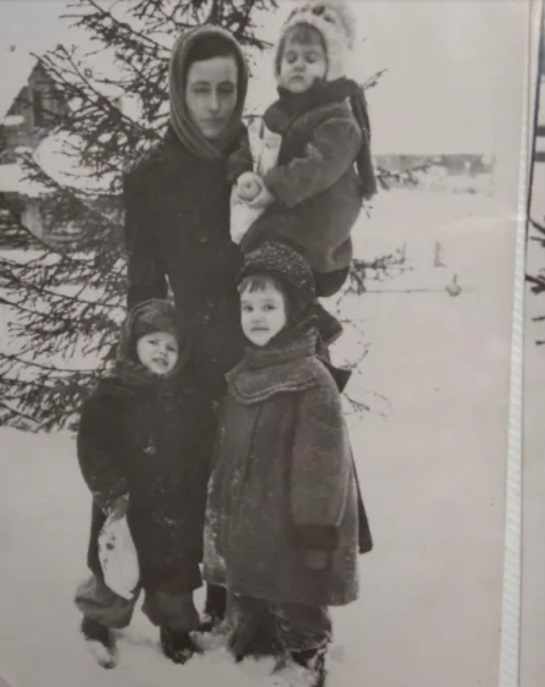 д. Окунево, 1958г. Семья БагновыхЛесопункт  образован в 1939г. Был построена контора,  магазин, клуб, столовая, шпалорезка. Часть домов вывезли из лесоучастков, а  также были построены щитовые  четырехквартирные дома, баня, конюшня. 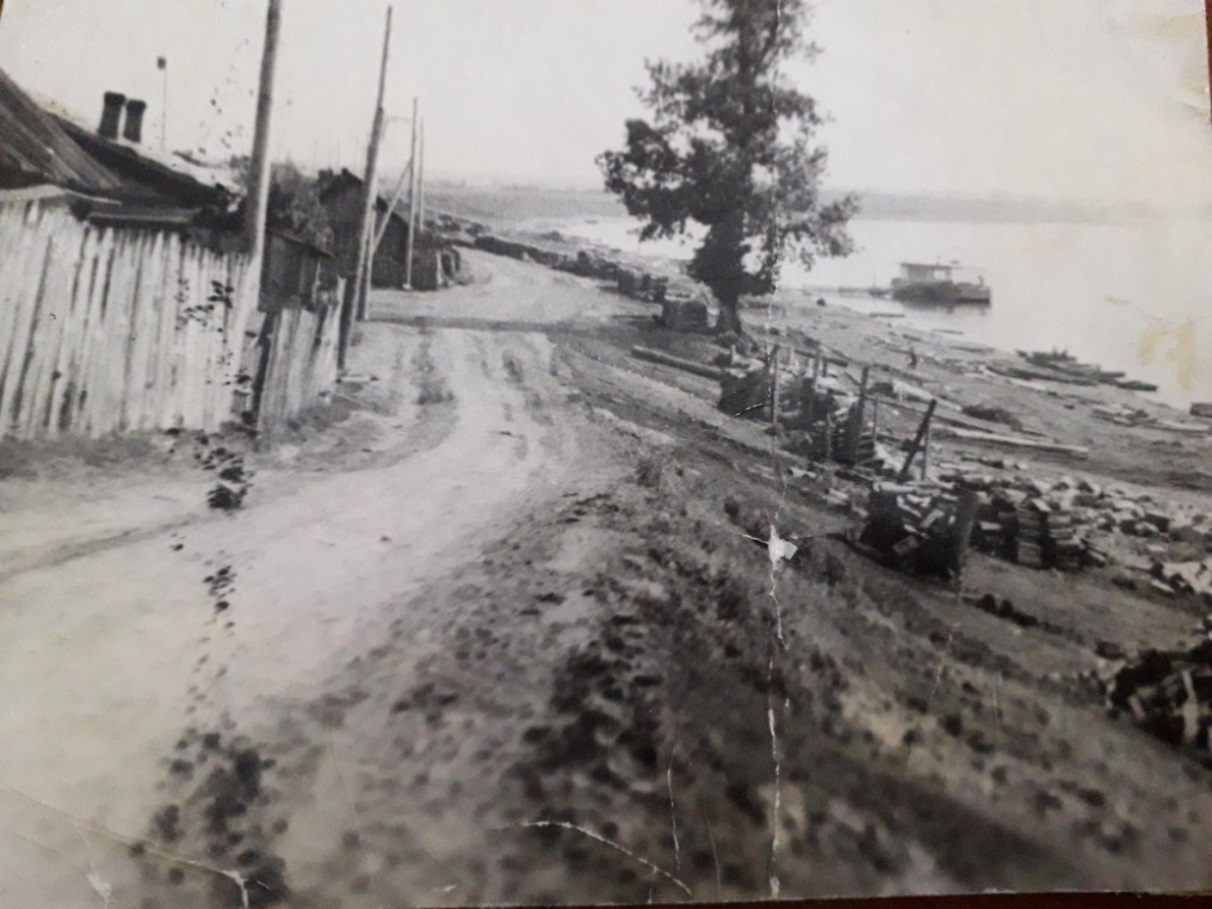 Все работы производились вручную. Самоотверженно трудились жители села, выполняя трудоемкие работы: Малышева Аграфена Вениаминовна, Екимова Лидия Ивановна, Пьяникова Варвара Ивановна, Фалилеев Иван Александрович, Шадрин Иван Николаевич и другие. 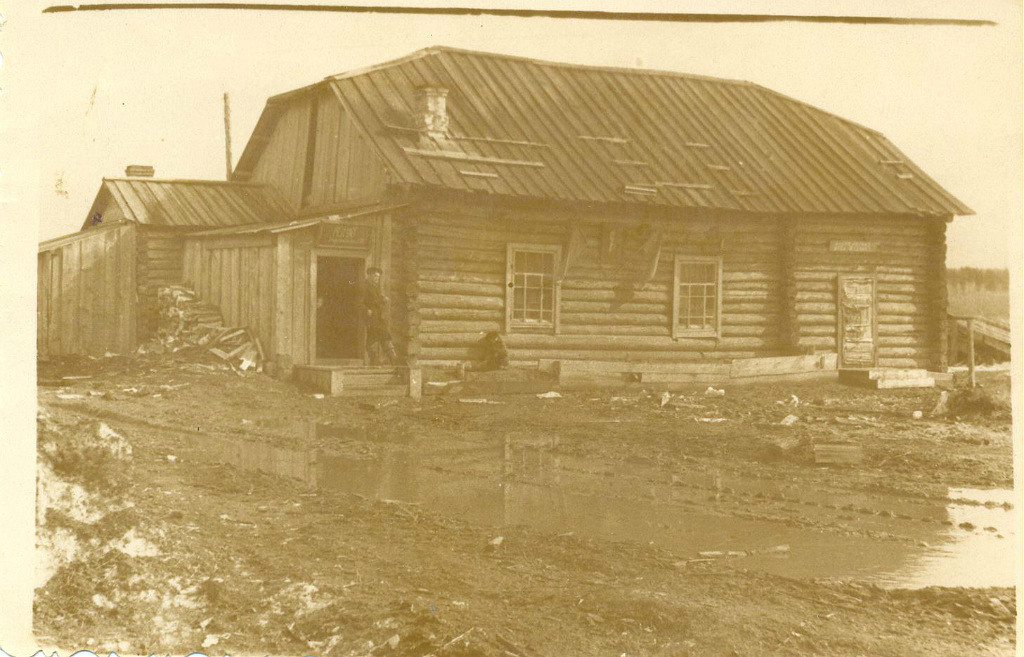 Во время войны более 100 человек ушли на фронт, многим не суждено было вернуться. В селе остались только женщины, дети и старики, но работа не остановилась, весь не легкий труд по заготовке леса, не говоря уже    о земле, взвалили на свои хрупкие плечи-женщины, чьи дети и внуки живут сейчас в селе: Вы помните их?Бекетова Марьяна ИвановнаБерко Александра НикифоровнаПешкова Анна АлександровнаКомогорцева Варвара ЛукиничнаГаврилова Клавдия ПрокопьевнаКаркунова Вера Семеновна Пальщикова Степанида ВитальевнаКобылкина Александра НиколаевнаБровкина Анна, и многие другие.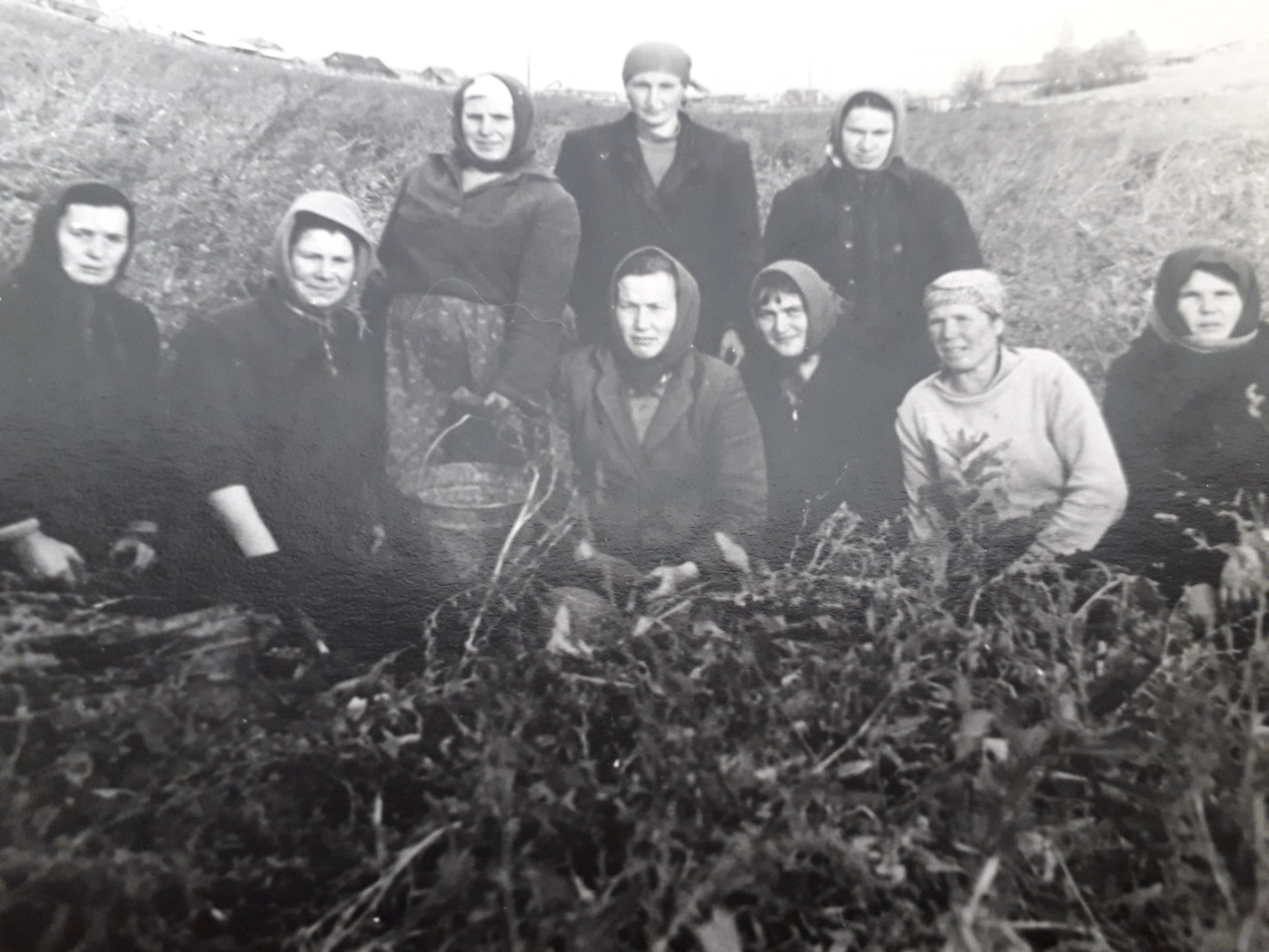 Женщины работали, выполняя все работу: валку леса, вывозка и сплав по реке Зырянка. Жили в впроголодь, одежда была очень плохая, пока едут с работы, все замерзнут.Война закончилась. Шли годы, росло и крепло село. В1968г. было построено здание  Зырянской восьмилетней школы, детский сад,  новый клуб. В этом же году началось строительство улицы Юбилейной, магазина, пекарни.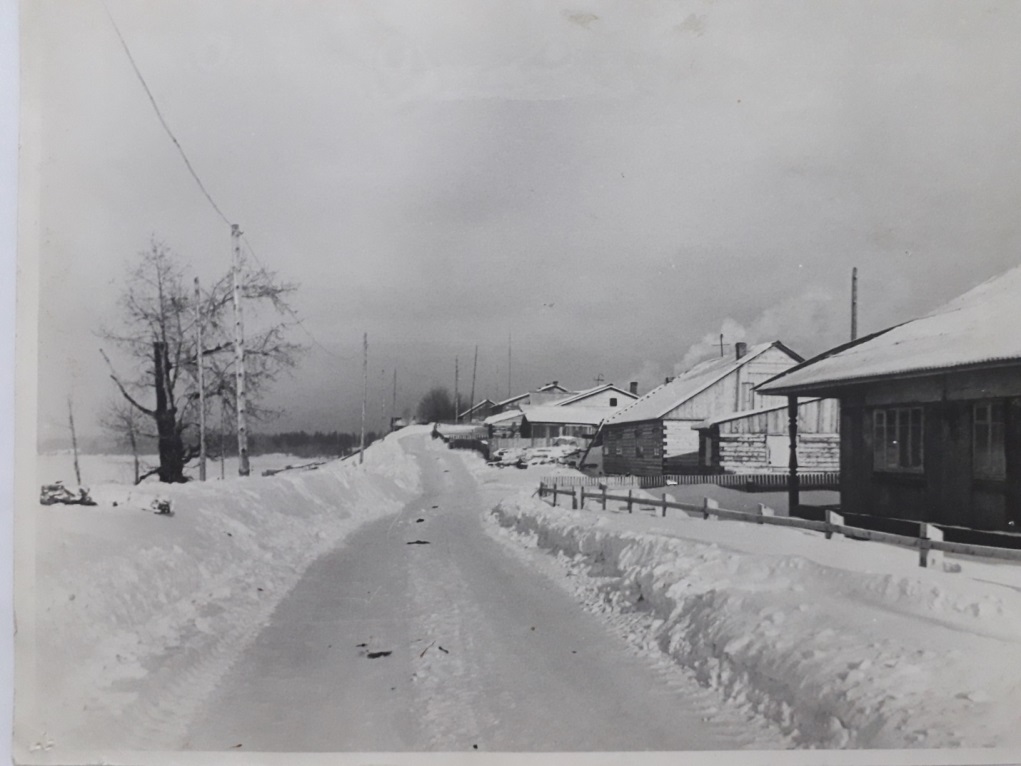 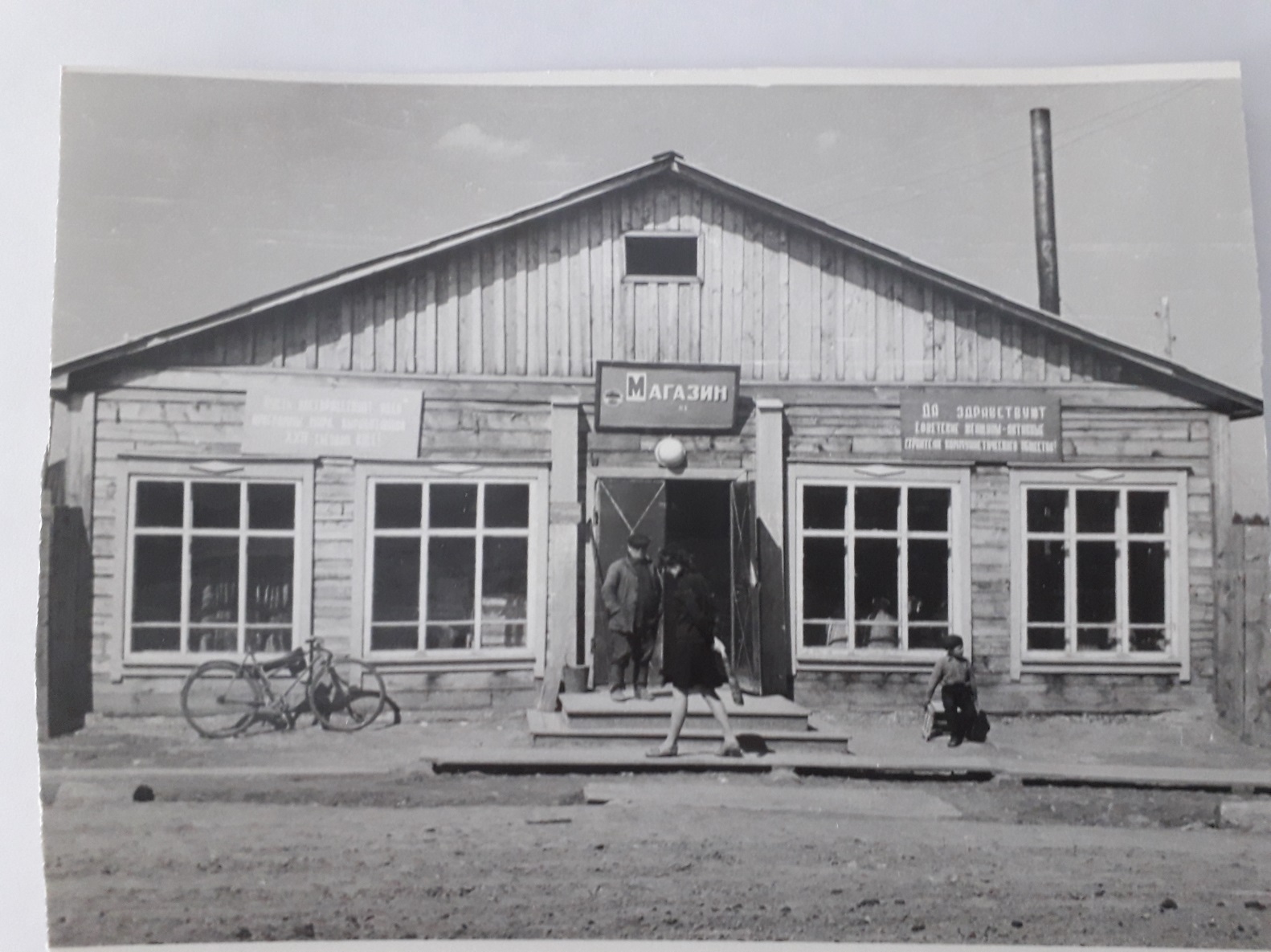 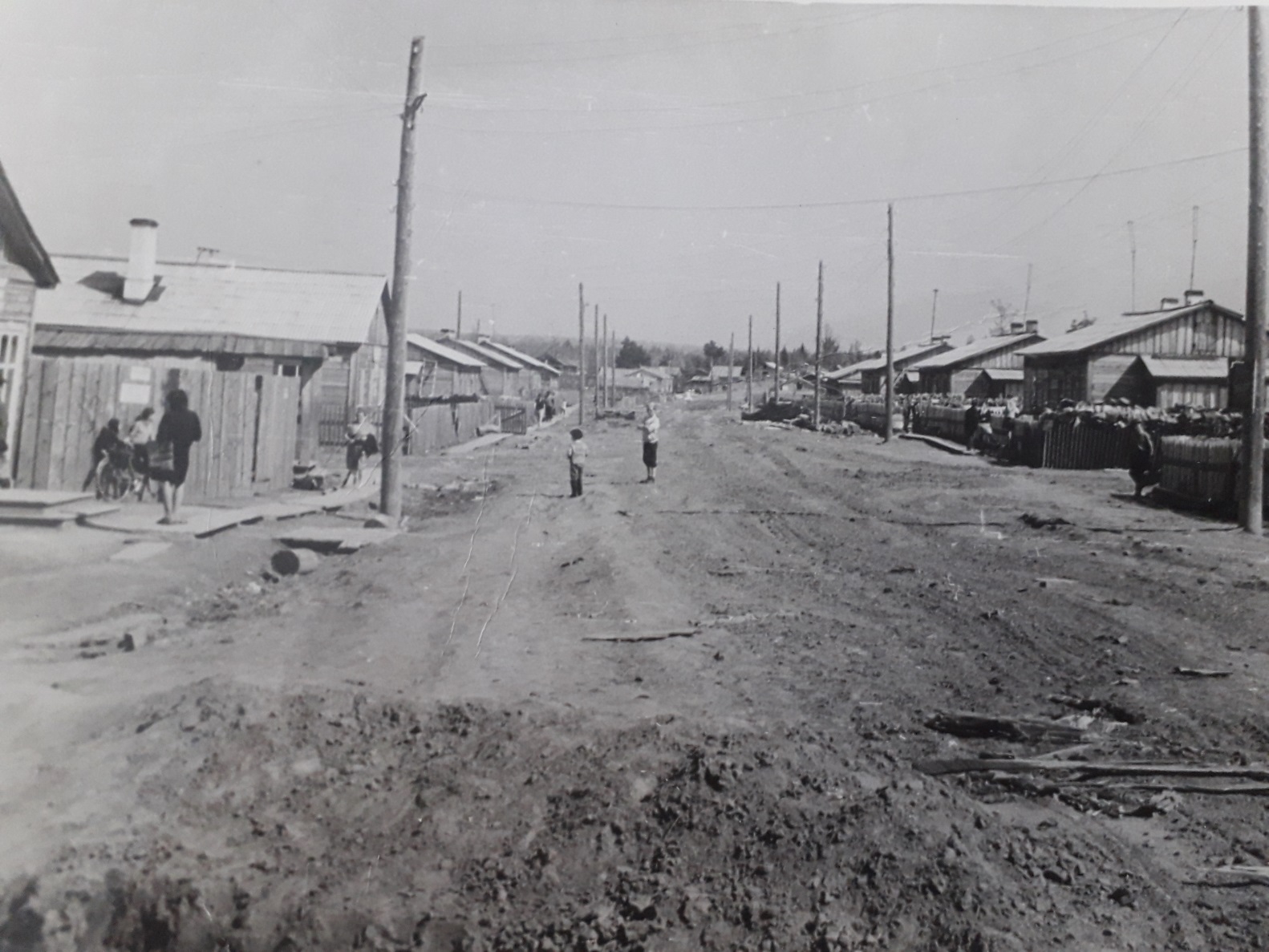 Зырянский лесопункт  с каждым годом наращивал свои объемные  показатели. Первыми водителями лесопункта были: Кобылкин Владимир Федосеевич, Керосилов  Альберт Павлович, Можейкин Михаил Дмитриевич Абдулин Ахман Гарипович, Лукьянов Иван Сергеевич, Слабко Владимир Иосифович, Непомнящих Анатолий Александрович. На нижнем складе работали бригады: Юрова Ивана Николаевича, Уварова Федора Степановича, Шишкина Егора Николаевича, Калимова  Пролитария  Ивановича. На верхнем складе работали: Янкевич Василий Иванович, Кулигин  Павел Васильевич, Степанов Николай Иосифович, Непомнящих Александр Максимович, Берсенин Николай Владимирович, Марковский Владимир Петрович , Шепетов Александр Вячиславович, Ковалева Софья Моисеевна, Ладысь Мария Ивановна, Зубов Иван Николаеаич и многие другие.Проходило время, и места своих родителей уже занимают дети. Как же не сказать о трудовых династиях, которых так много в Зырянском ЛЗП.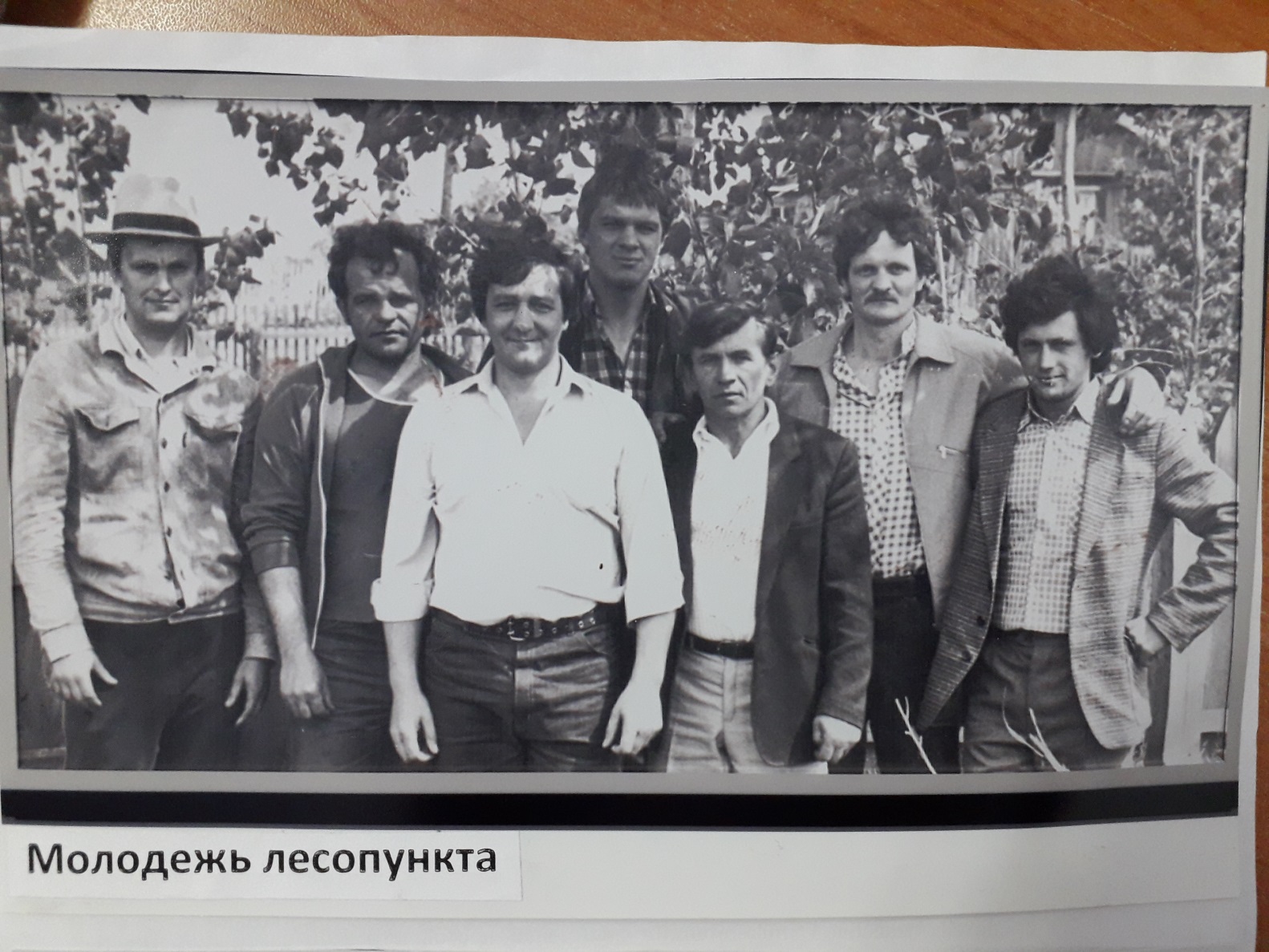 Семья Степановых, Бекетовых, Шадриных, Комогорцевых,  Пьяниковых, Каркуновых, Янкевич, Глуховых, Слабко,  Кулигиных,  Смирновых, Щевцовых, Реджеповых, Дембовских, Попковых, Павилавичус, Лукьяновых, Циттель, Сазановых,  Берсениных, Чураковых, Иванниковых, Кобылкиных.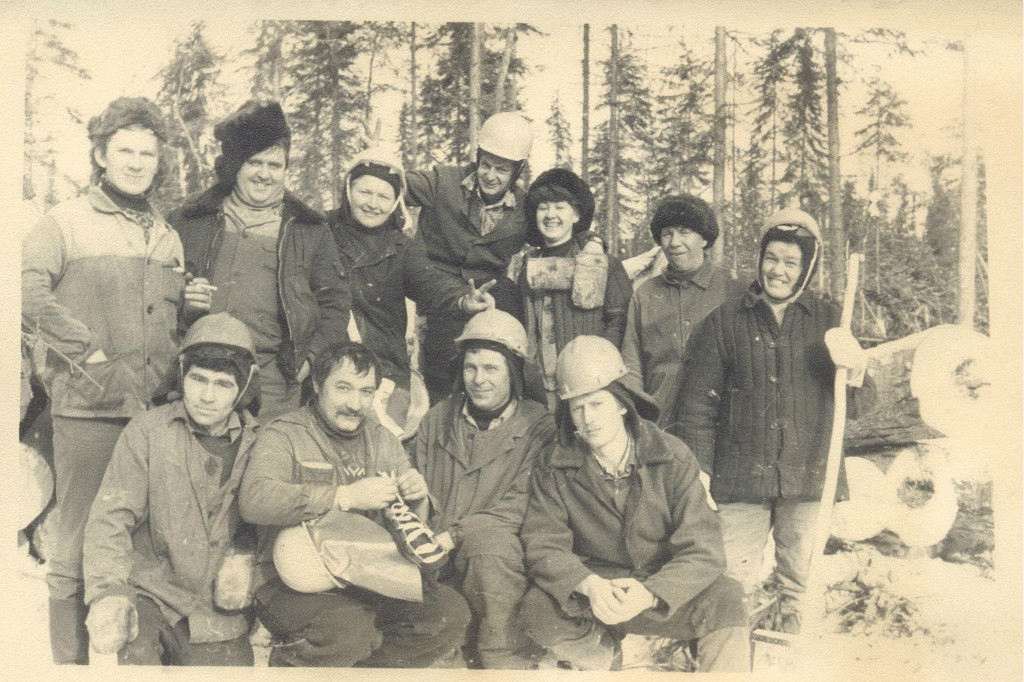 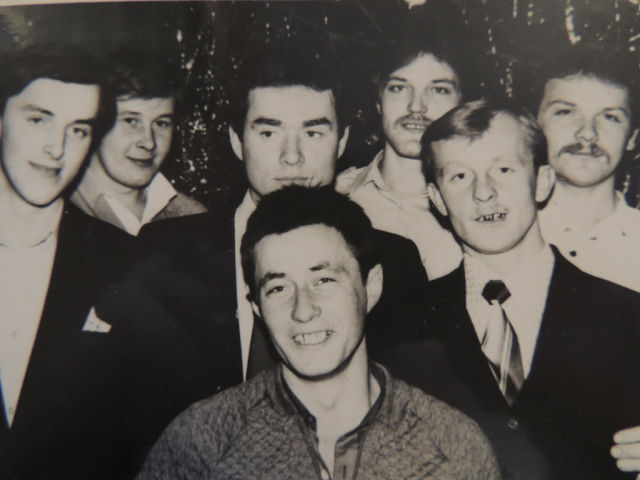 В Зырянском ЛЗП лес заготовляли, кряжевали и отправляли по реке на лесокомбинаты. 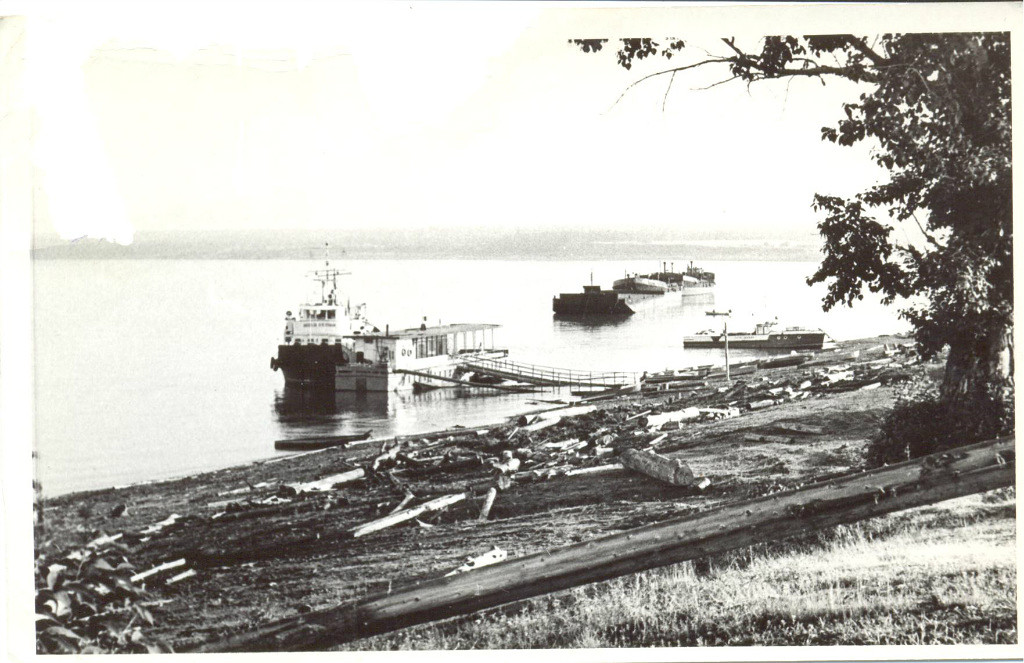 В бухгалтерии работали: Пьяникова Тамара, Андреева Татьяна,Попкова Наталья, Барсионова Ольга, Павилавичене Екатерина, Дембовская Лидия, Циттель Ольга,Сикко  Элга. 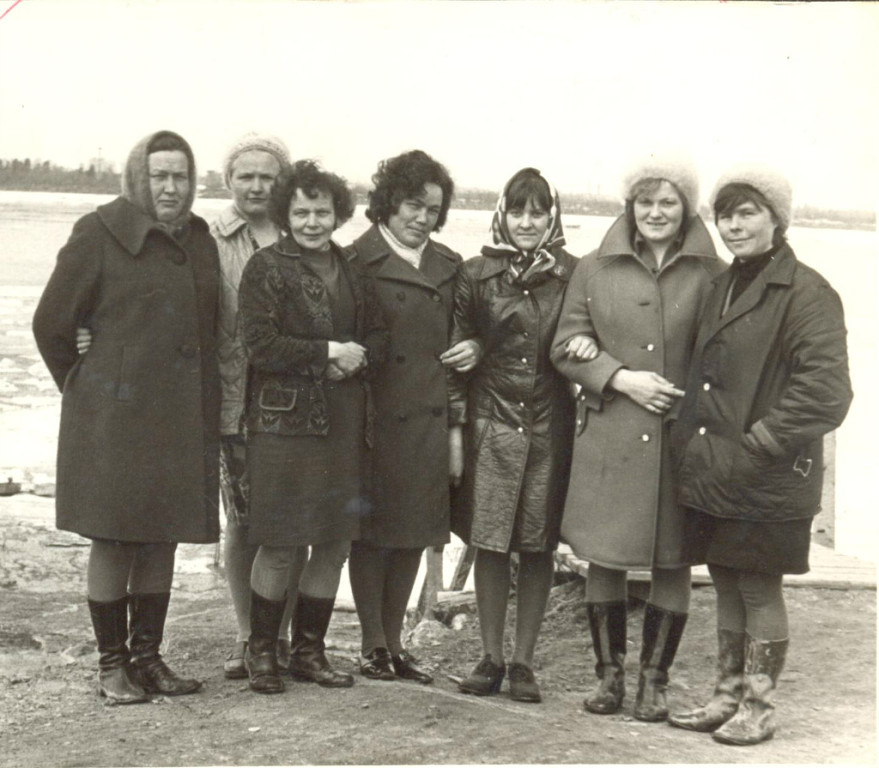 Бухгалтерия Зырянского лесопункта.Надо сказать и о руководителях. Ими были: Георгий Ермаков, Иван Шербаков, Алексей Барбаков, Сергей Попов, Василий Попков, Алексей Ткаченко, Анатолий Земляной. Каждый из них внес свой вклад в развитие  лесопункта.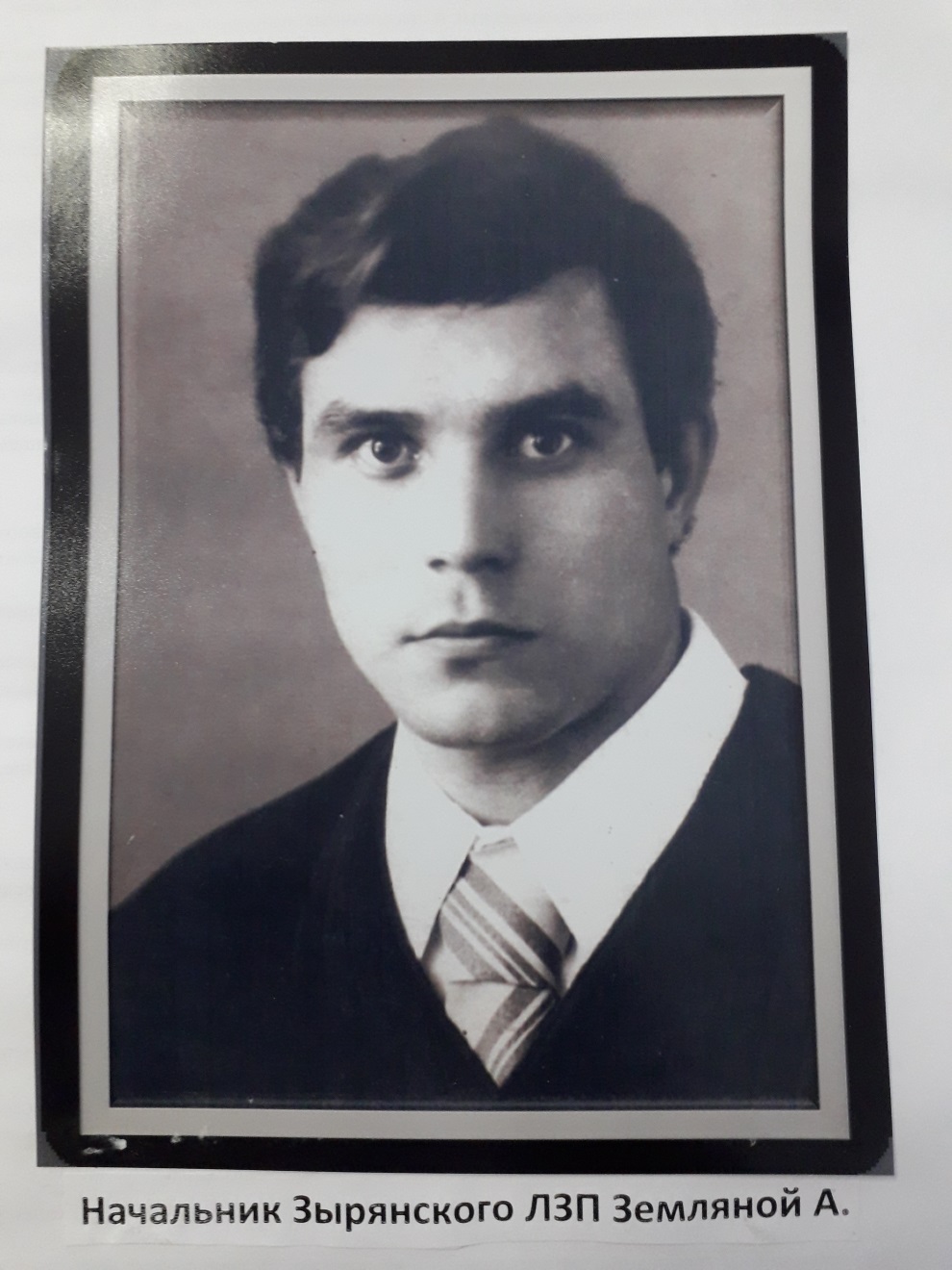 Много лет проработали в лесопункте: технорук Анатолий Пауков, механик Кондрат Глухов, мастер нижнего склада Василий Попков, Александр Ермолаев, Виктор Ширшов, Владимир Попков,Иван Грызлов, Александр Карамышев, Валентин Глухов, Екатерина Занько, Марфа Шишкина, Александр Ладысь, Можейкины Лидия и Михаил, Берсенины Мария и Николай, Александр Андреев, Александр Барсионов, Геннадий Сторожев, Сикко Элга Хуго, Мансуровы, Назаровы, Уваров Федор, Юров Иван ,Кулигин Павел и  Виктор.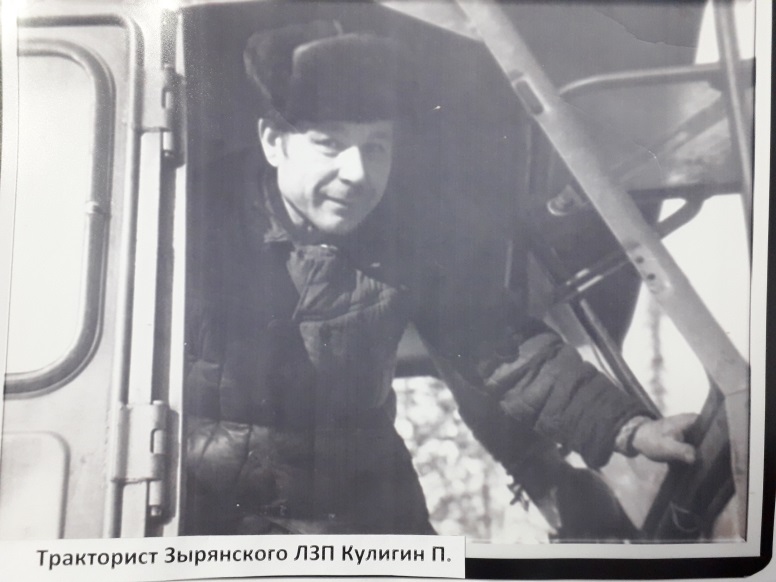 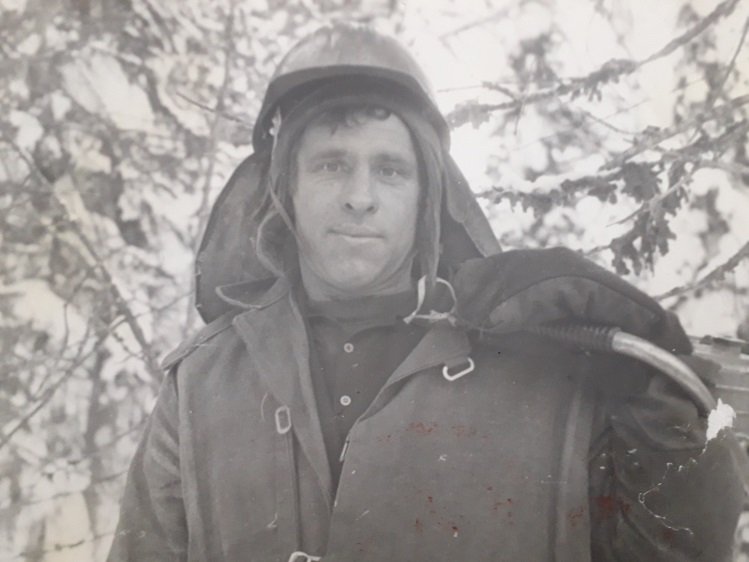 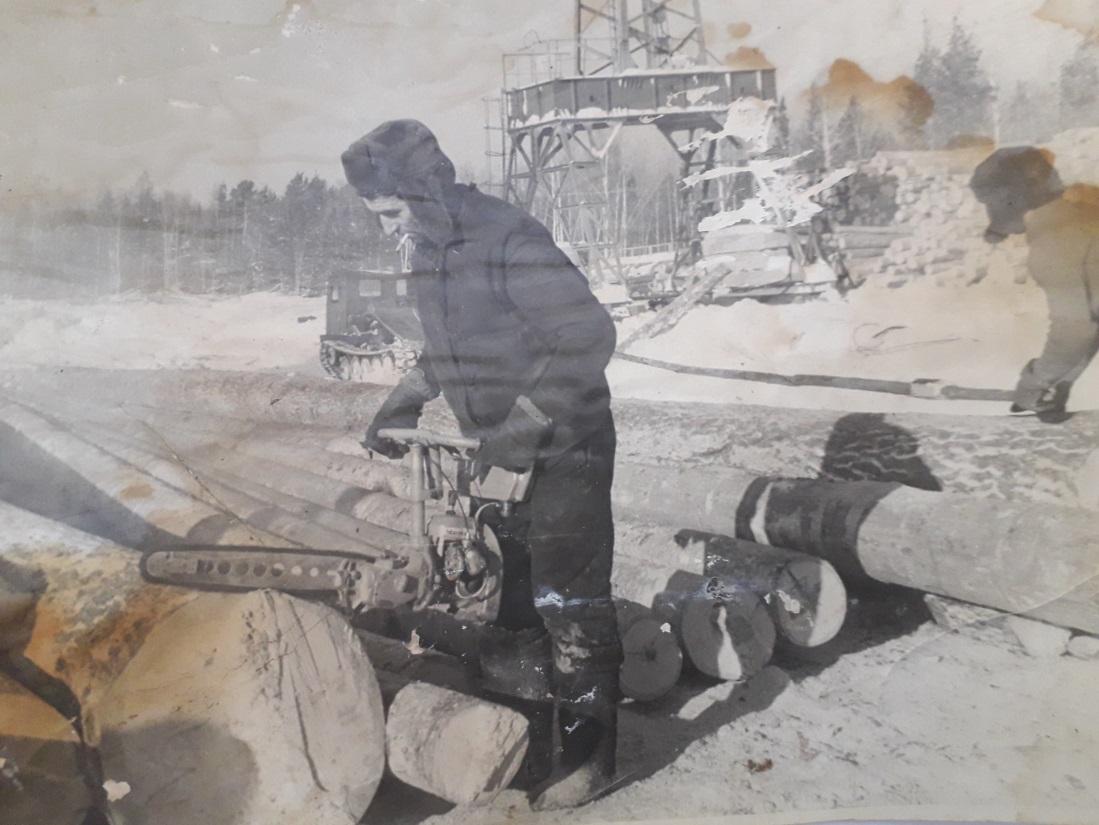 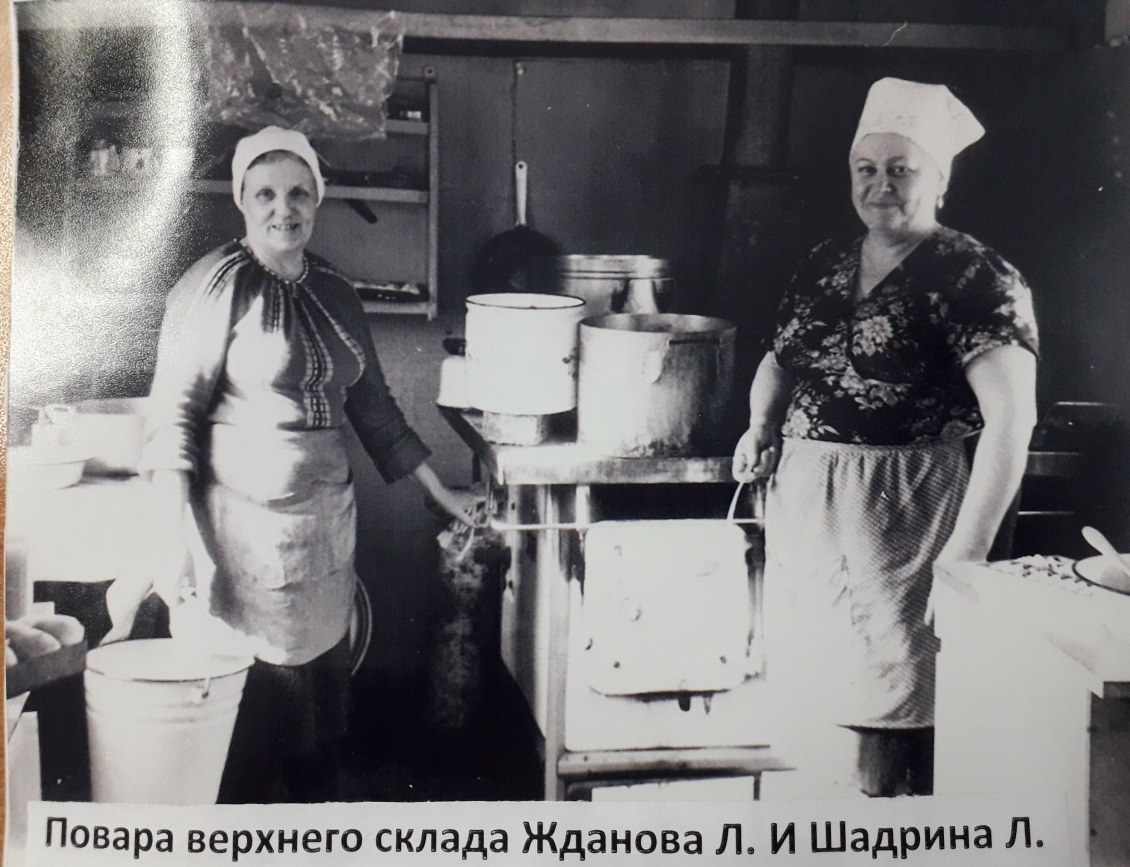 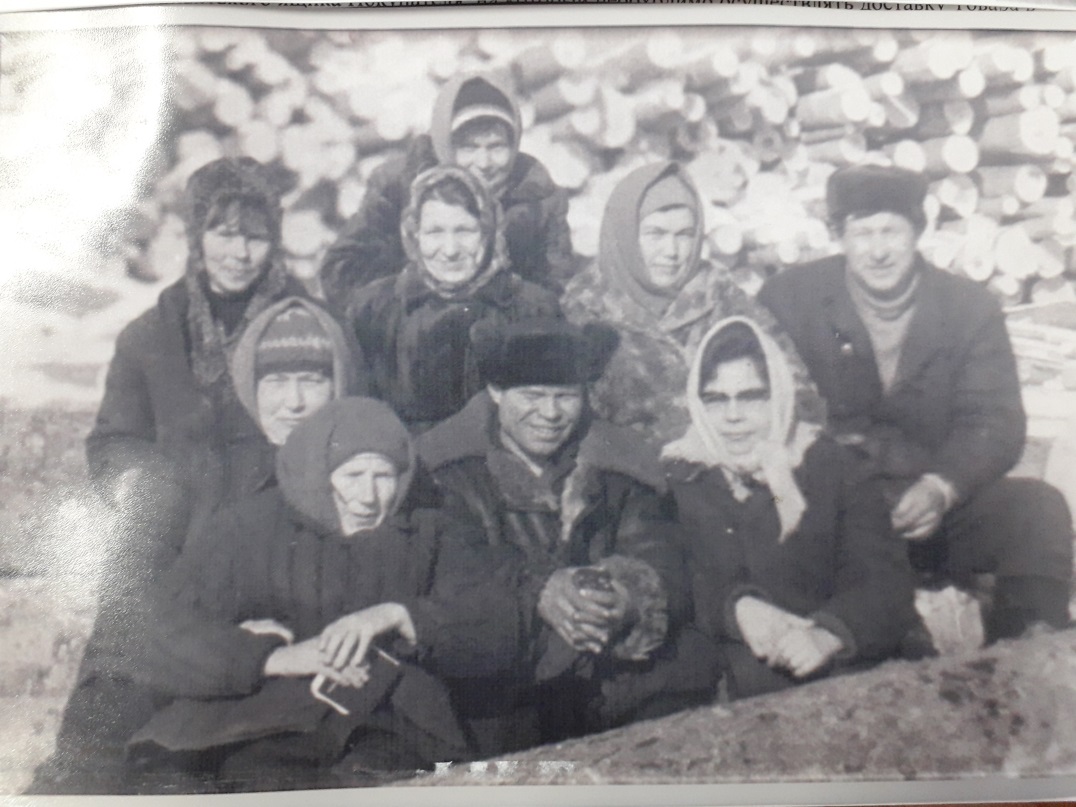 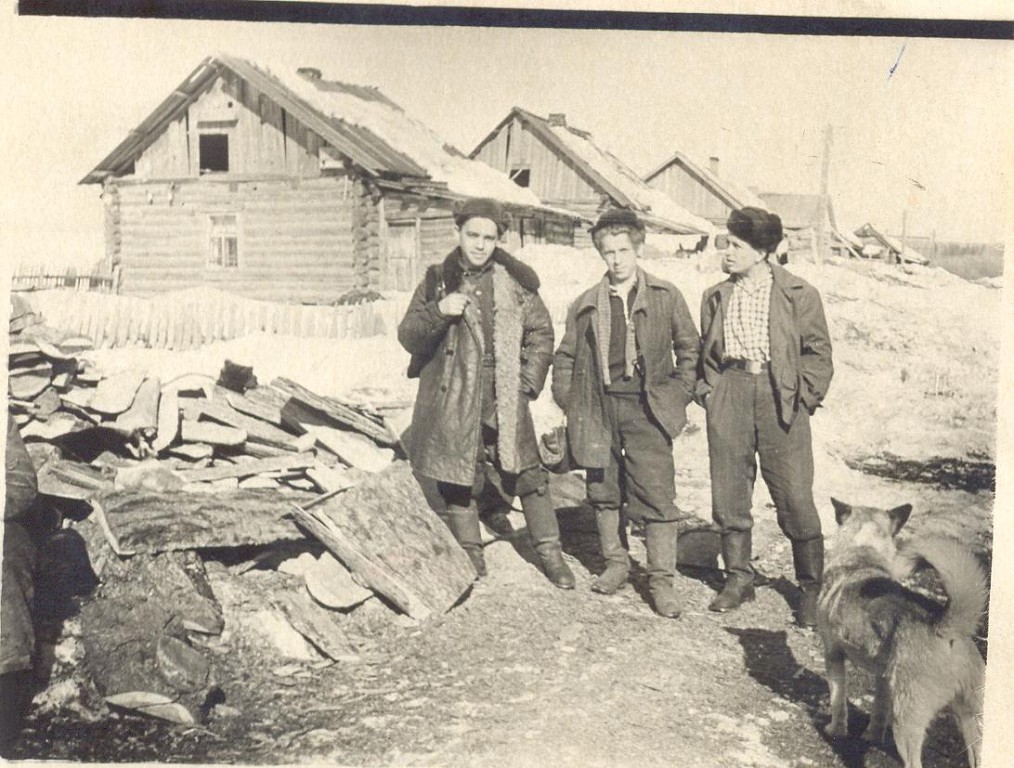    В 1989г. исполнилось 50 лет Зырянскому лесопункту.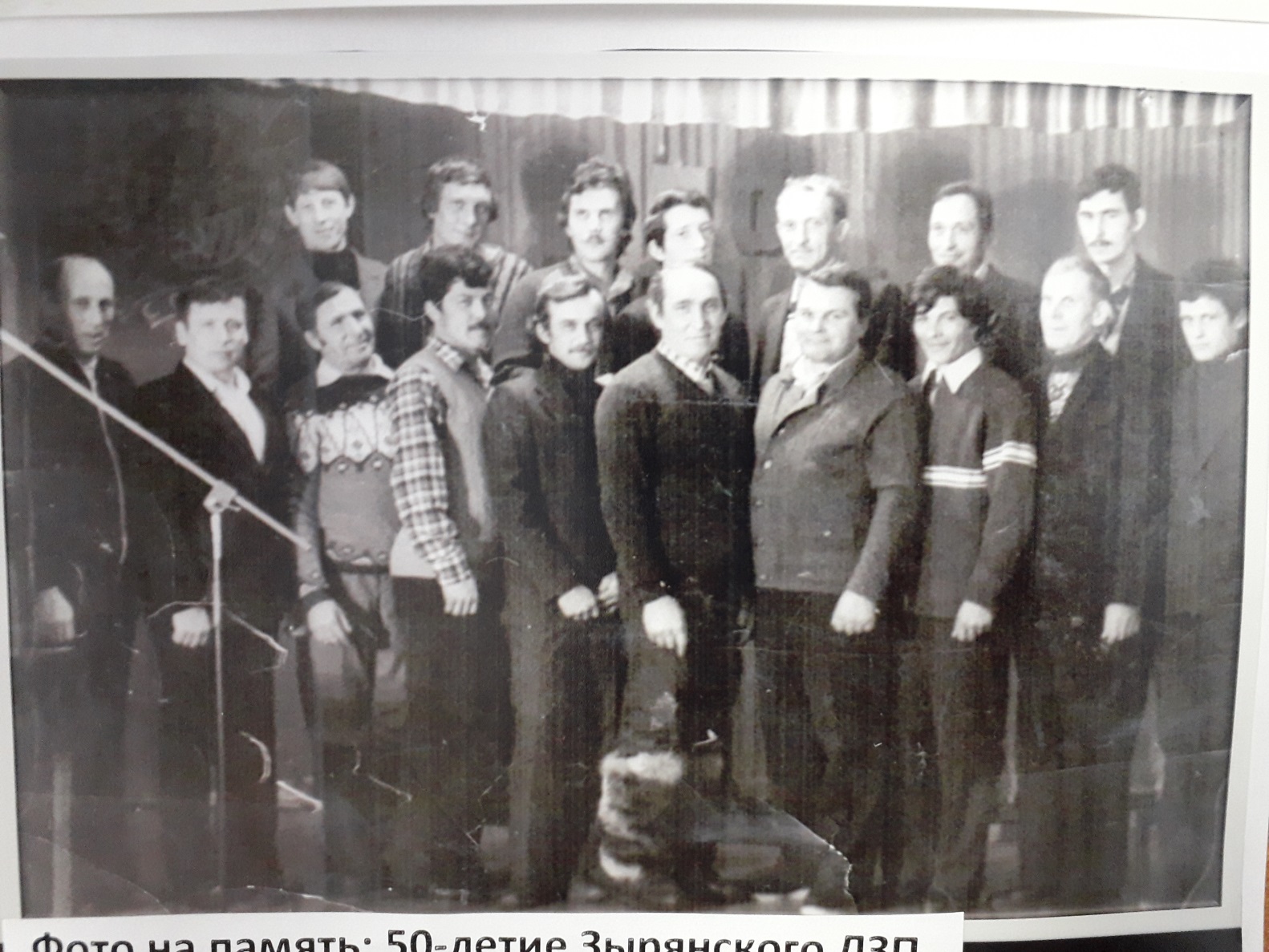 В 1998г. Зырянский лесопункт прекратил своё существование.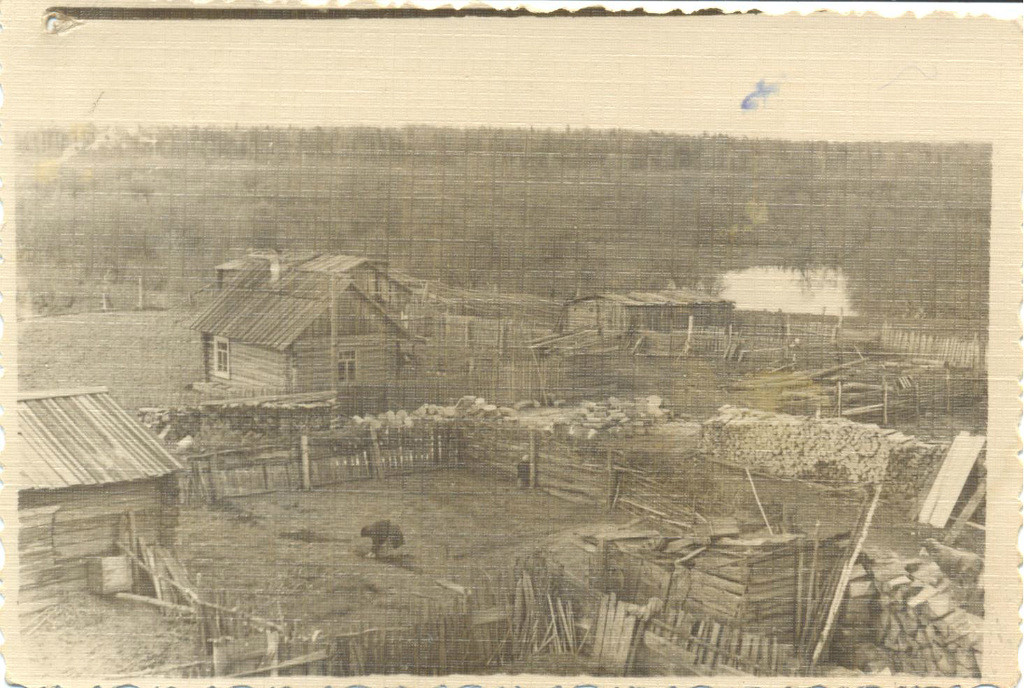 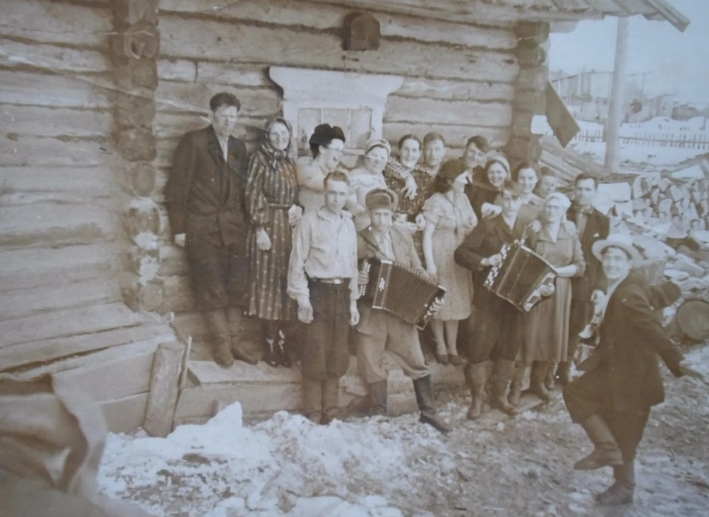 Весело проводили праздники.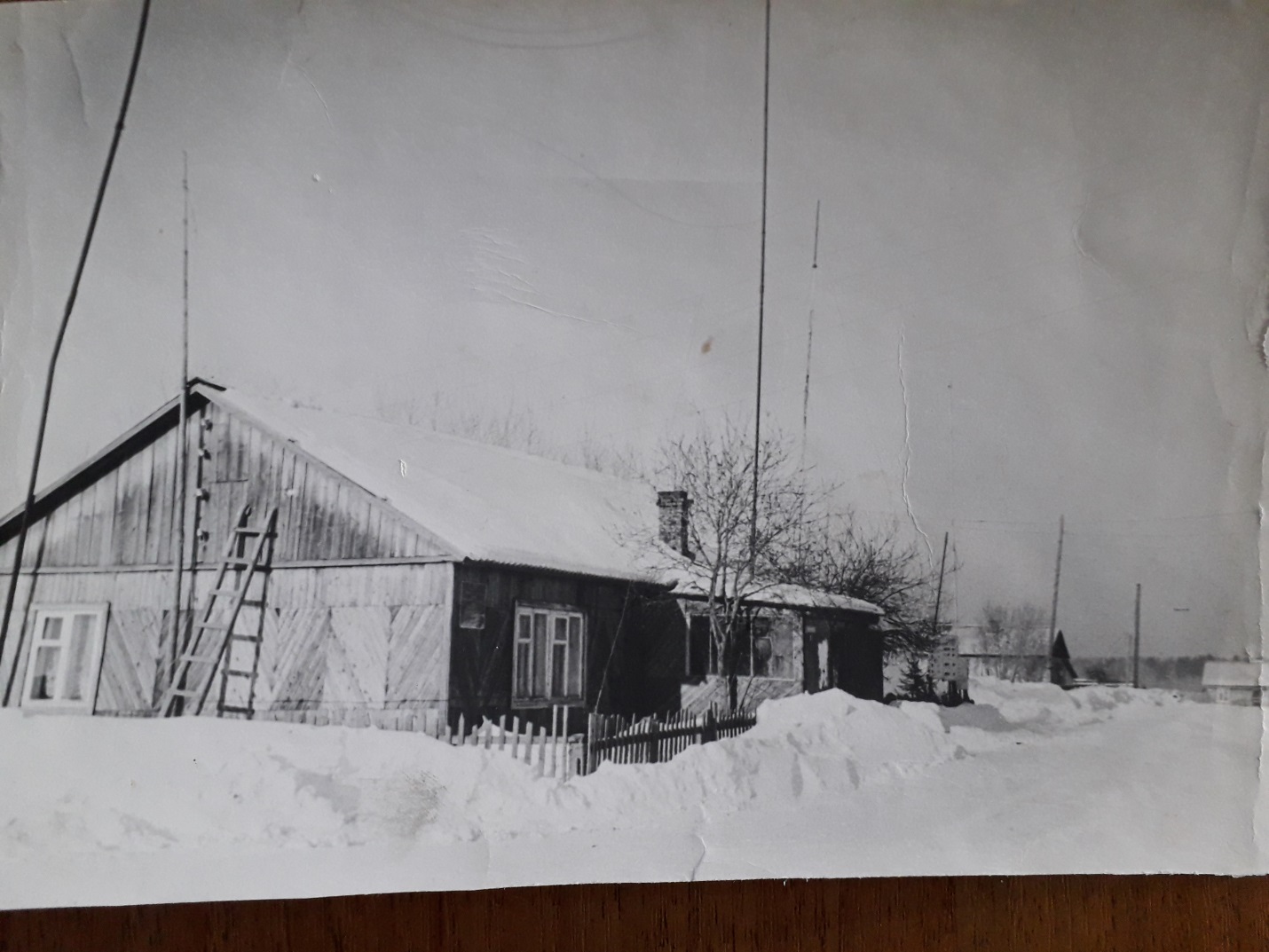 Контора Зырянского ЛЗП.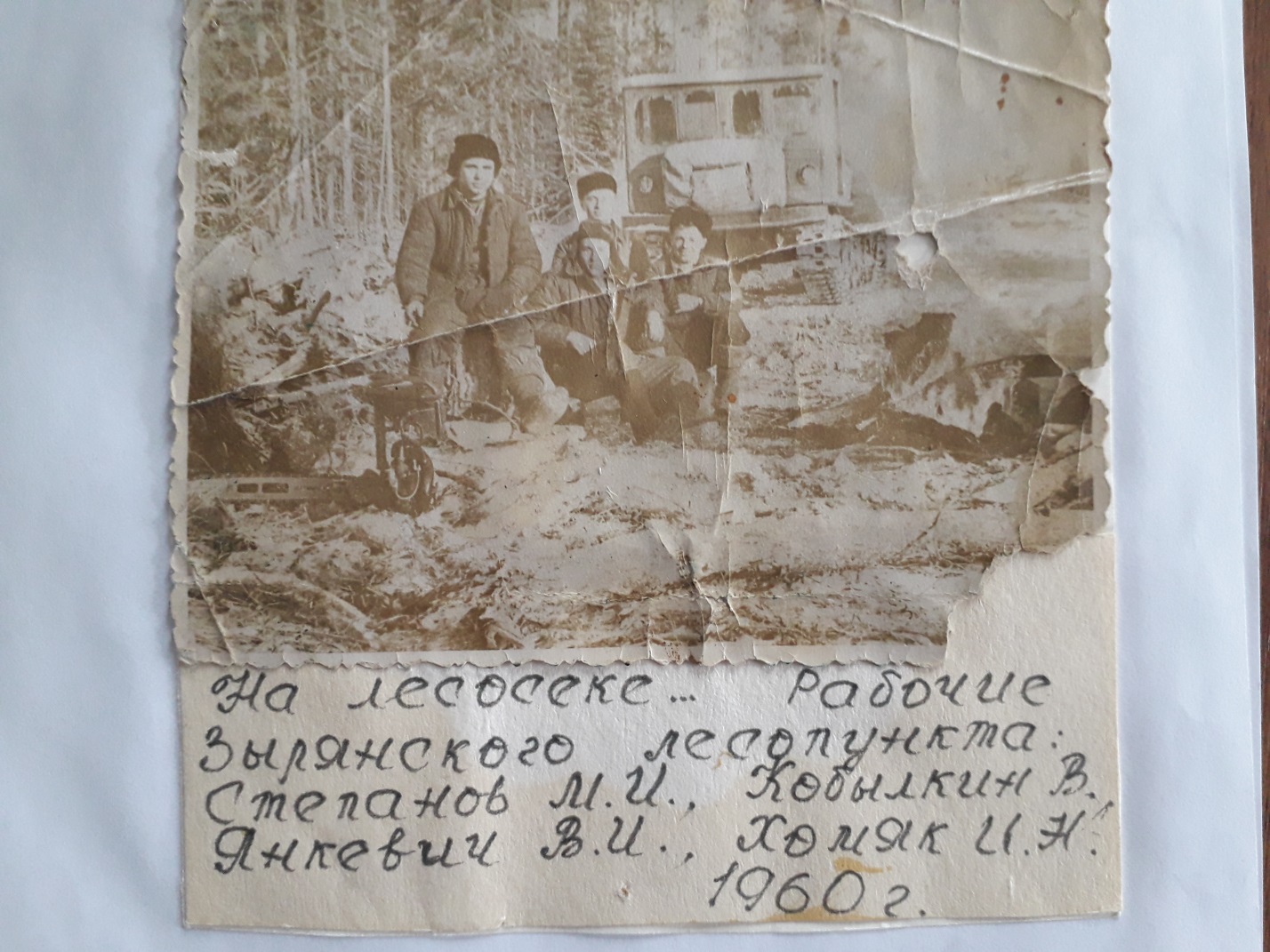 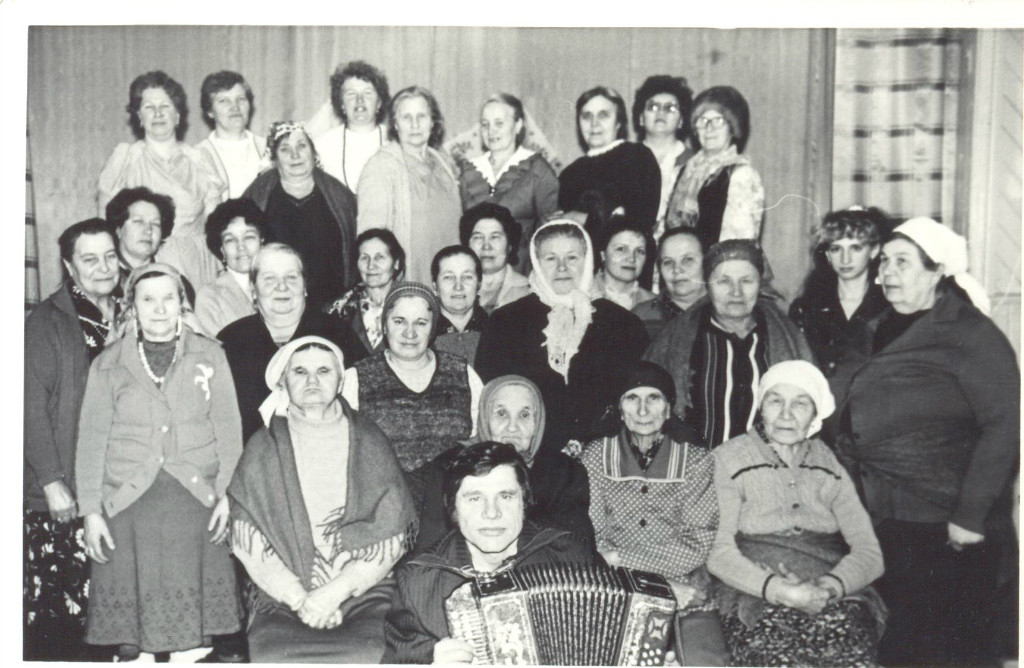 На лесосеке. Рабочие Зырянского лесопункта Степанов М.И, Кобылкин В., Янкевич В.И., Хомяк И.Н. 1960г.Празднование 8 марта.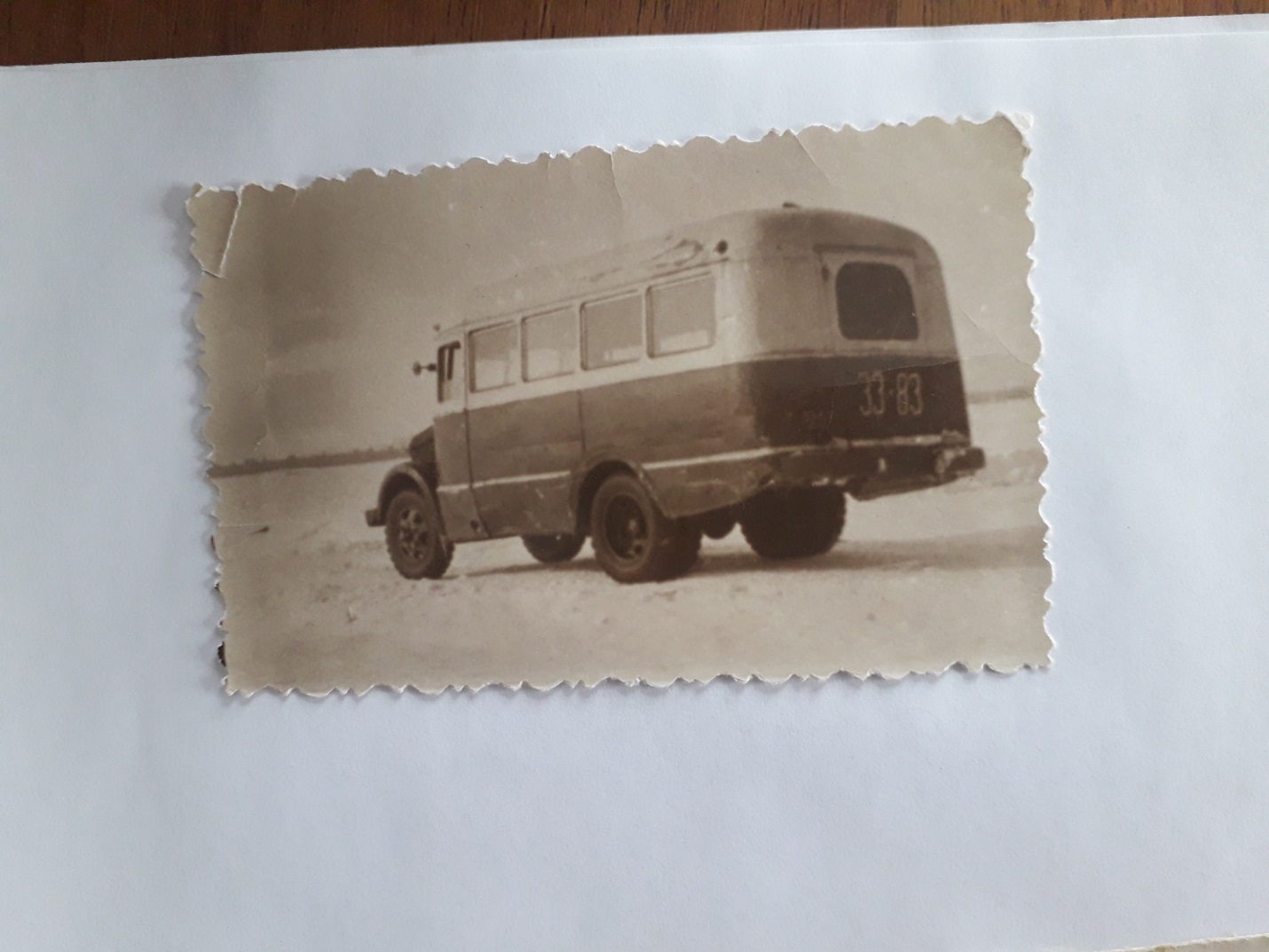 Рабочий автобус.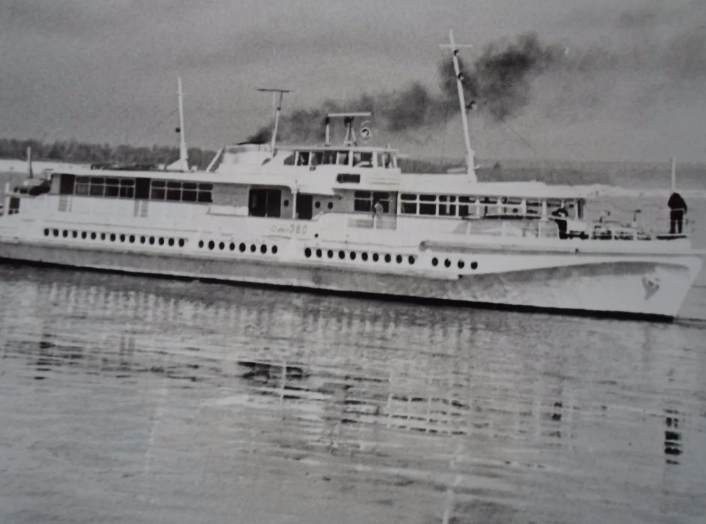 Теплоход ОМ 380 по маршруту Зырянка – Енисейск.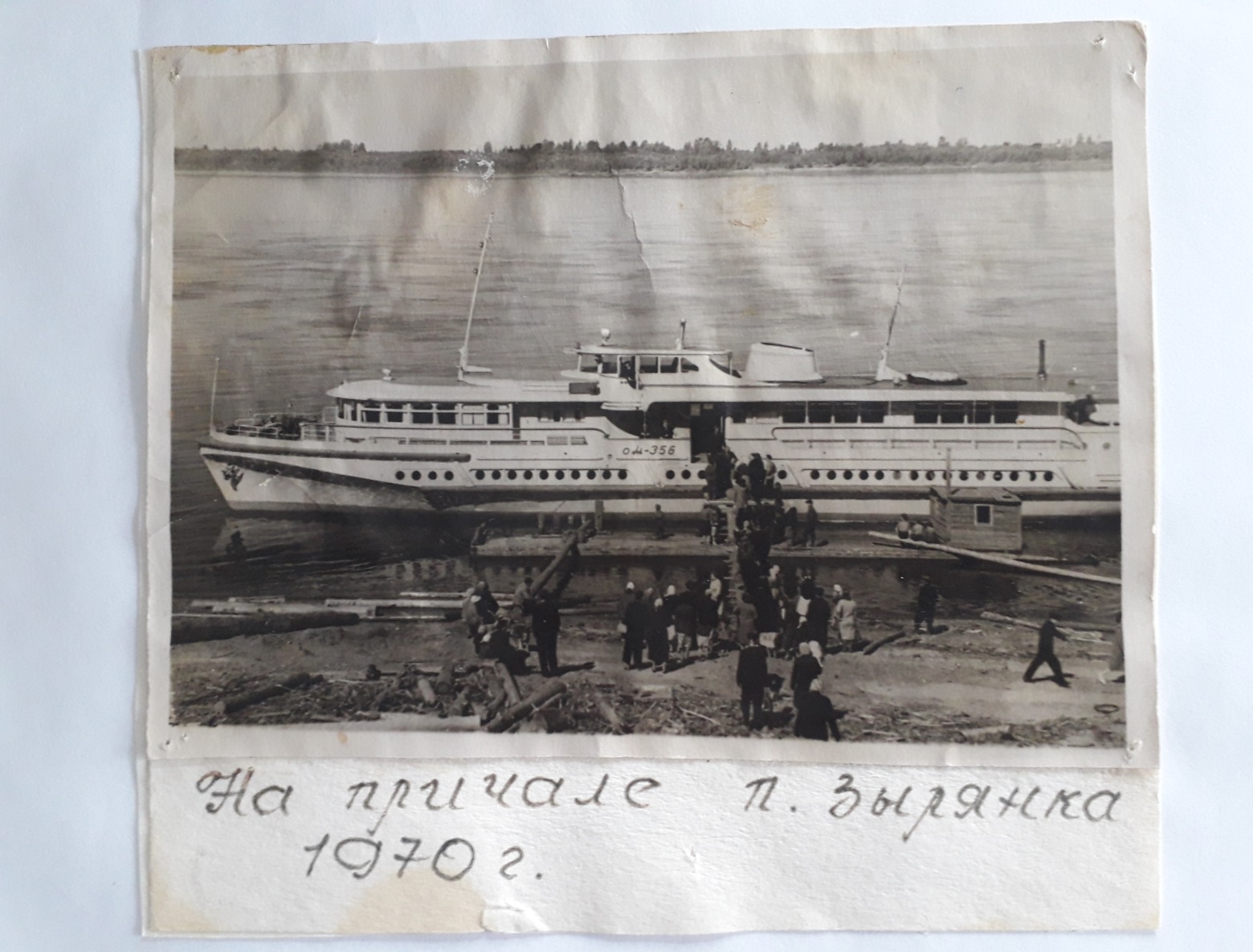 На причале д. Зырянка 1970г.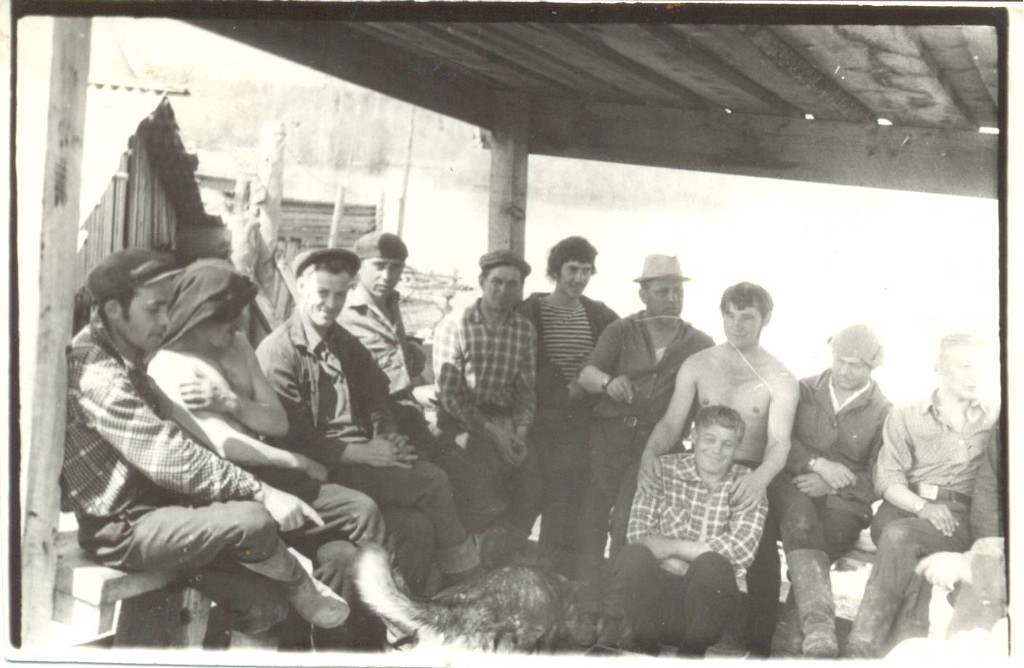 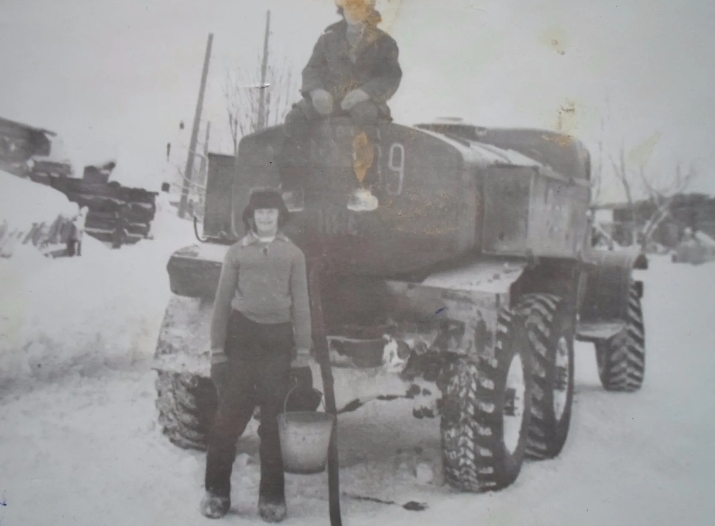 